ใบคำร้องขออนุมัติหัวข้อการค้นคว้าอิสระ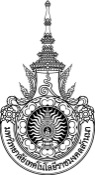 ภาคการศึกษา /วันที่ เรียน   	ข้าพเจ้า ชื่อ  	รหัส นักศึกษาระดับปริญญาโท หลักสูตร        	แบบการศึกษา 	  แผน ก แบบ ก1 	  แผน ก แบบ ก2 	  แผน ข  ระบบการศึกษา 	 ภาคปกติ 		  ภาคสมทบ		  ภาคพิเศษ (รหัส 59 เป็นต้นไป)จำนวนหน่วยกิตที่ต้องศึกษาตลอดหลักสูตร ไม่น้อยกว่า  หน่วยกิต ข้าพเจ้าได้ลงทะเบียนรายวิชาแล้วดังนี้1) หมวดวิชาบังคับ จำนวน  หน่วยกิต 	2) หมวดวิชาเลือก จำนวน  หน่วยกิตจำนวนหน่วยกิตการค้นคว้าอิสระ ที่จะลงทะเบียนจำนวน  หน่วยกิต มีความประสงค์จะเสนอหัวข้อการค้นคว้าอิสระเรื่อง (ภาษาไทย)       (ภาษาอังกฤษ)  พร้อมใบคำร้องนี้ได้แนบแบบเสนอหัวข้อการค้นคว้าอิสระ จำนวน  หน้าพร้อมแนบหลักฐานการลงทะเบียนรายวิชาค้นคว้าอิสระ ไม่น้อยกว่า 3 หน่วยกิต	จึงเรียนมาเพื่อโปรดพิจารณาอนุมัติลงชื่อ...................................................นักศึกษา()วันที่ รูปแบบของใบปะหน้าเค้าโครงการศึกษาค้นคว้าอิสระ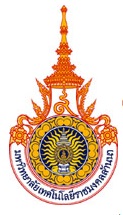 1.อาจารย์ที่ปรึกษาการค้นคว้าอิสระ2.ประธาณคณะกรรมการบริหารหลักสูตร ลงชื่อ....................................................................อาจารย์ที่ปรึกษาหลัก	((........................................................................)ลงชื่อ....................................................................อาจารย์ที่ปรึกษาร่วม(........................................................................)ลงชื่อ....................................................................อาจารย์ที่ปรึกษาร่วม(........................................................................) อนุมัติ ความเห็นอื่น คือ .............................................................................................................................................................................................ลงชื่อ.........................................................(.....................................................................)วันที่...................../......................./.......................5. คณบดี / ผู้อำนวยการ5. คณบดี / ผู้อำนวยการ อนุมัติ ไม่อนุมัติลงชื่อ................................................(.......................................................)คณบดี/ผู้อำนวยการ............/................/................. อนุมัติ ไม่อนุมัติลงชื่อ................................................(.......................................................)คณบดี/ผู้อำนวยการ............/................/.................